     			 Einladung 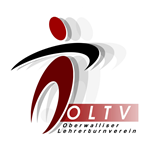 87. Generalversammlung                                 Freitag,                       15. September 201718.00–19.30 Uhr „Golf Schnupperkurs, Driving Range, Golf Club Leuk“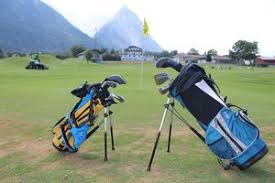 Alle Interessierten versammeln sich vor der Driving Range des Golf Clubs Leuk. Teilnahme und Material ist für die Mitglieder kostenfrei. Anmeldung notwendig!19.30–19.45 Uhr  „Aperitif“19.45-20.30 Uhr  Generalversammlung Restaurant „Relais Bayard“, SustenTraktanden:Begrüssung / TraktandenlisteWahl der Stimmenzähler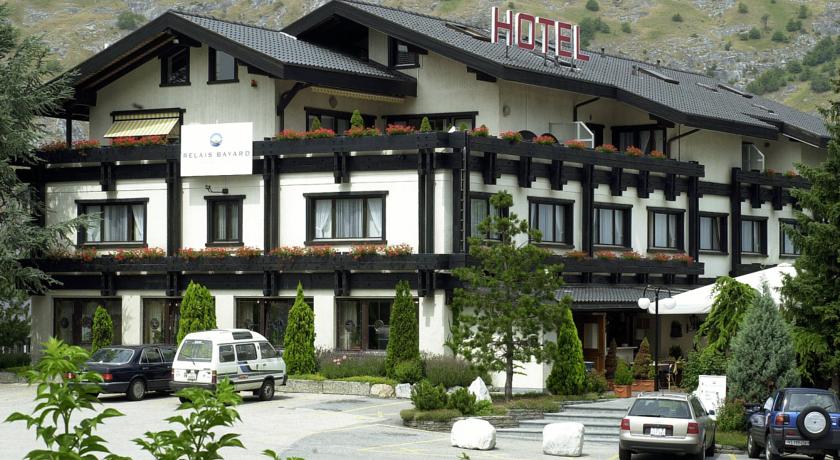 Präsenzliste Protokoll der GV 2016 (vgl.: www.oltv.ch)Jahresbericht des PräsidentenBericht der technischen Leitung „Lehreranlässe“Bericht der technischen Leitung „Schülerturniere“Kassa- und Revisorenbericht 2016-17Mitgliederbeiträge / Budget 2017-18Aufnahme NeumitgliederWahlen Jahresprogramm 2017/18Anträge des Vorstandes oder von Mitgliedern*EhrungenVerschiedenes* Anträge über welche die GV zu beschliessen hat, sind bis Fr. 8.9.17 schriftlich an den Präsidenten zu richten.20.30 Nachtessen Restaurant „Relais Bayard“, Susten -----------------------------------------------------------------------------------------------An- oder Abmeldungen GV 2017 bis am 8. September 2017 an:Ruffiner Jörg, Kelchbachstrasse 3, 3904 Naters,  j.ruffiner@bluewin.ch  oder                                        http://doodle.com/poll/va8grux27r7yknn8Vorname: ……………………..……………     Name: …………………………………….……. GV                 Golf                 Nachtessen ( Vegi)              entschuldigt